      	      Ústav živočišné fyziologie a genetiky AV ČR, v. v. i.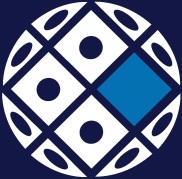 		 Rumburská 89, 277 21 Liběchov, Česká republika				  	       IČO: 67985904 DIČ: CZ67985904   		                                                         tel.: 315 639 532; fax: 315 639 510                       ID Datové schránky: dj8p5f                                                           	      E-mail: uzfg@iapg.cas.cz; URL http://www.iapg.cas.cz   ZÁPIS ZE ZASEDÁNÍ RADY ÚŽFG AV ČR, v. v. i.21. 2. 2013, 10:00 hod., Praha – KrčPřítomni: viz prezenční listina (příloha 1) – je přítomno 8 členů, Rada je tedy usnášeníschopnáProf. Ráb uvítal všechny přítomné členy Rady i její hosty (Ing. Kasýkovou, Dr. Fliegera -  předsedu Dozorčí rady ÚŽFG, prof. Motlíka).Kontrola zápisu ze zasedání Rady ÚŽFG ze dne 17. 10. 2012K zápisu nebyly vzneseny připomínky.Usnesení: Zápis jednohlasně schválen přítomnými členy Rady ÚŽFG.Hospodaření ústavu za minulý rokIng. Kasýková podrobně informovala přítomné o hospodaření ústavu za rok 2012, členům Rady byly předloženy příslušné dokumenty odevzdávané do Kanceláře AV ČR. Podrobně probrala kategorii rozpočtu jiná činnost, ve které je zahrnuta vedle bytového hospodářství též rozsáhlá živočišná výroba (chov miniprasat) a poukázala na značné problémy při financování (musí se udržet pouze z prostředků jiné činnosti). V tomto kontextu byla diskutována možnost změny zřizovací listiny, převedení části živočišné výroby do hlavní činnosti, a také možná příští Interní norma (pokud bude, měla by se projednat per rollam), která by upravovala možnou nejvyšší výši financování živočišné výroby z hlavní činnosti. Dále uzavřela tuto část s tím, že hospodářský výsledek je kladný, k čemuž zejména přispěl prodej Okálu, který proběhl v minulém roce, ale byl spojen s legislativními problémy s tím spojenými. Na tyto problémy již byli upozorněni pracovníci KAV. Diskuze nad poměrem institucionálních a účelových prostředků v roce 2012 ukázala pokles výše režií, protože pokleslo množství účelových prostředků, což způsobilo značné problémy. Usnesení: Rada ÚŽFG schválila výsledek hospodaření za rok 2012.Rozpočet na rok 2013Před schválením rozpočtu ÚŽFG na rok 2013 Ing. Kasýková podrobně informovala o jednotlivých částech rozpočtu, jejich konstrukci, s tím, že rozpočet byl celkem dvakrát projednáván kolegiem ředitele. V části rozpočtu mimorozpočtových prostředků (především grantové prostředky) porovnala letošní plán s loňským rokem, s tím, že důležitým zdrojem financí je projekt Pigmod. V části rozpočtu institucionální byla diskutována možnost plošného navýšení tarifních mezd, která zatím není aktuální, ale bude znovu zvážena na základě čerpání prostředků v polovině roku. Závažná diskuze o rozdělení mzdových prostředků ukázala, že z účelových prostředků je nutno hradit i část mezd institucionálních, dále, že v nejbližším dalším období bude muset vedení ústavu přijmout opatření ke mzdovému zvýhodnění řešitelů/spoluřešitelů, jejichž projekty přinesly ústavu mzdové prostředky. To v roce 2012 nebylo možné vzhledem k velmi omezeným rozpočtovým možnostem. Dr. Flieger navrhuje Radě, aby projednala systém, kterým by motivovala pracovníky pro psaní grantů a publikací, za příklad použil systém fungující v Mikrobiologickém ústavu. K institucionální části rozpočtu uvedl, že zřejmě počet pracovníků ÚŽFG je větší než mu dovoluje institucionální dotace, a měl by mít takový počet pracovníků, na které by institucionální dotace stačila i v havarijním případě, kdy by ústav neměl žádné účelové prostředky. Prof. Ráb odpověděl, že takto je to v ústavu nastaveno od redukce v roce 1993 a ústav zatím vždy získal dostatek účelových prostředků, dosavadní zkušenosti z posledních let grantových soutěží jsou však varovné, protože úspěšnost v soutežích se snižuje. Na příštím zasedání Rady budou probrána pravidla pro přípravu stimulačního systému podrobně. Ing. Kasýková nadále hovořila o projektu smluvního výzkumu na financování chovu prasat, během jara bude zaslána ke schválení per rollam Směrnice pro financování nezpůsobilých nákladů projektu Pigmod, která s tím souvisí (viz výše). Rada ocenila, že v tomto roce bude opět otevřena Interní grantová agentura na podporu mladých vědeckých pracovníků s částkou 400 tis. Kč. Dr. Flieger doporučuje, aby byl rozpočet vyrovnanější, aby závislost na režiích byla minimální, a aby byla vytvořena rezerva pro zvýšení mezd. Členové Rady byli dále seznámeni s rozpisem sociálního fondu. Dále proběhla obecná diskuse o poměru institucionálních a účelových prostředků pracovišť AV ČR, ve které bylo konstatováno, že poměr 40 : 60 již brzdí vlastní vědeckou činnost ve prospěch aktivit získávajích účelové prostředky a bylo poukázáno na problémy institucionálního podfinancování.Usnesení: Rada jednohlasně schválila i) plán rozpočtu na rok 2013, ii) rozpis položek sociálního fondu.Konečná verze organizačního řádu a organizačního schématuUsnesení: Rada jednohlasně schválila konečnou verzi organizačního řádu, včetně organizačního schématu ÚŽFG.Návrhy na emeritní pracovníkyIng. Kopečný představil dva pracovníky, které nominuje na kvalifikační stupeň emeritní pracovník AV ČR: prof. Ing. Antonína Stratila, DrSc. a Ing. Antonína Pavloka, DrSc. a předložil na jednání dokumenty s podklady obou kandidátů. Proběhla krátká diskuse, kde bylo poukázáno, že prof. Stratil při poslední atestaci dopisem ze dne 7. 12. 2012 výslovně odmítl statut emeritního pracovníka. Tajným hlasováním o obou návrzích Rada rozhodla s tímto výsledkem:Prof. Ing. Antonín Stratil, DrSc. – 5 hlasů pro, 3 hlasy protiDr. Ing. Antonín Pavlok, DrSc. – 8 hlasů pro, 0 hlasů protiUsnesení: Rada v uvedených poměrech hlasů schválila návrhy obou kandidátů k dalšímu řízení pro získání kvalifikačního stupně emeritní pracovník. RůznéProf. Motlík představil členům Rady projekt ExAM, jehož součástí je projekt PIGMOD, představil členům Rady vědeckou náplň projektu a hovořil o důležitosti výzkumu na biomedicínském modelu miniprasat v rámci tohoto projektu.Usnesení: Rada vzala tuto důležitou informaci na vědomíŘeditel ústavu Ing. Kopečný předložil Radě návrh pro Ing. Šušora na ocenění Wichterleho prémií.Usnesení: Rada jednohlasně návrh schválila k dalšímu řízení pro získání tohoto ocenění. Konec jednání: 11:45Předpokládaný termín příštího jednání: bude dohodnutPřílohy:Prezenční listinaVýsledek hospodaření ÚŽFG za rok 2012Plán rozpočtu ÚŽFG na rok 2013Rozpis položek sociálního fondu na rok 2013Organizační řád ÚŽFG ve schváleném zněníZapsala: Jana Zásmětová   Liběchov, 21. 2. 2013				                                  Prof. Ing. Petr Ráb, DrSc.									předseda Rady ÚŽFG AV ČR, v. v. i.  